Kate North, 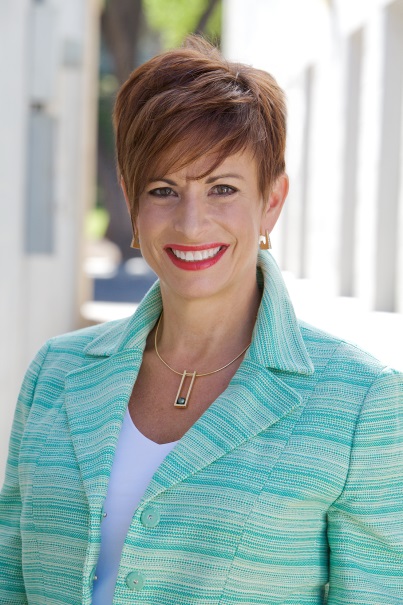 VP, Global Development, e-Work.comKate North is the VP of Global Development for e-Work.com, a leader in interactive, web-based training and communication designed to prepare the workforce for the evolving workplace. Kate has over 25 years of global experience in workplace strategy, research, design and transformational change. Previously, Kate was the Vice President, Strategic Business Group at Herman Miller Inc. and also served as the Global Director of Ideation, a global workplace research consultancy at Haworth Inc. Kate's is the current Global Chair of WE: Workplace Evolutionaries, a vibrant global workplace group within IFMA. She also co-authored Work on the Move with 21 others for the IFMA Foundation. Kate has been highly involved in the Workplace Community of Practice within CoreNet Global and is a member of the Future of Work and New Ways of Working, a global research consortium. 